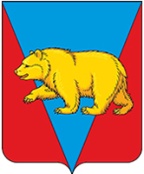 ВОЗНЕСЕНКИЙ СЕЛЬСКИЙ СОВЕТ ДЕПУТАТОВАБАНСКОГО РАЙОНА КРАСНОЯРСКОГО КРАЯРЕШЕНИЕ25.05. 2023 г.		                   с.Вознесенка                                      №28-90РОБ УТВЕРЖДЕНИИ КЛЮЧЕВЫХ ПОКАЗАТЕЛЕЙ И ИХ ЦЕЛЕВЫХ ЗНАЧЕНИЙ,ИНДИКАТИВНЫХ ПОКАЗАТЕЛЕЙ ДЛЯ МУНИЦИПАЛЬНОГО КОНТРОЛЯНА АВТОМОБИЛЬНОМ ТРАНСПОРТЕ И В ДОРОЖНОМ ХОЗЯЙСТВЕВ ГРАНИЦАХ НАСЕЛЕННЫХ ПУНКТОВ ВОЗНЕСЕНСКОГО СЕЛЬСОВЕТА АБАНСКОГО РАЙОНА КРАСНОЯРСКОГО КРАЯВ соответствии с Федеральным законом от 06.10.2003 N 131-ФЗ "Об общих принципах организации местного самоуправления в Российской Федерации", Федеральным законом от 31.07.2020 N 248-ФЗ "О государственном контроле (надзоре) муниципальном контроле в Российской Федерации", Решением Вознесенского сельского Совета депутатов от 29.09.2021 N 9-38Р "Об утверждении Положения о муниципальном контроле на автомобильном транспорте и в дорожном хозяйстве в границах населенных пунктов Вознесенского сельсовета Абанского района Красноярского края ", руководствуясь статьями 23, 27 Устава Вознесенского сельсовета Абанского района Красноярского края, Вознесенский сельский Совет депутатов РЕШИЛ:1. Утвердить ключевые показатели вида контроля и их целевые значения, индикативные показатели для вида муниципального контроля на автомобильном транспорте и в дорожном хозяйстве согласно приложению.2. Опубликовать настоящее Решение в периодическом печатном издании «Ведомости органов местного самоуправления Вознесенский сельсовет»  и разместить на официальном сайте муниципального образования  в сети Интернет.3. Решение вступает в силу в день, следующий за днем его официального опубликования.Председатель Вознесенского сельского Совета депутатов, Глава Вознесенского сельсовета                             Р.Н.ЛевковаПриложениек РешениюВознесенского сельскогоСовета депутатовот 25.05. 2023 г. N 28-90РПЕРЕЧЕНЬПОКАЗАТЕЛЕЙ РЕЗУЛЬТАТИВНОСТИ И ЭФФЕКТИВНОСТИДЕЯТЕЛЬНОСТИ АДМИНИСТРАЦИИ N п/пНаименование показателяФормула расчетаКомментарии (интерпретация значений)Целевые значения показателейЦелевые значения показателейЦелевые значения показателейN п/пНаименование показателяФормула расчетаКомментарии (интерпретация значений)годгодгод1234567КЛЮЧЕВЫЕ ПОКАЗАТЕЛИКЛЮЧЕВЫЕ ПОКАЗАТЕЛИКЛЮЧЕВЫЕ ПОКАЗАТЕЛИКЛЮЧЕВЫЕ ПОКАЗАТЕЛИКЛЮЧЕВЫЕ ПОКАЗАТЕЛИКЛЮЧЕВЫЕ ПОКАЗАТЕЛИ1Показатели, отражающие уровень минимизации вреда (ущерба) охраняемым законом ценностям, уровень устранения риска причинения вреда (ущерба)Показатели, отражающие уровень минимизации вреда (ущерба) охраняемым законом ценностям, уровень устранения риска причинения вреда (ущерба)Показатели, отражающие уровень минимизации вреда (ущерба) охраняемым законом ценностям, уровень устранения риска причинения вреда (ущерба)Показатели, отражающие уровень минимизации вреда (ущерба) охраняемым законом ценностям, уровень устранения риска причинения вреда (ущерба)Показатели, отражающие уровень минимизации вреда (ущерба) охраняемым законом ценностям, уровень устранения риска причинения вреда (ущерба)Показатели, отражающие уровень минимизации вреда (ущерба) охраняемым законом ценностям, уровень устранения риска причинения вреда (ущерба)1.1Материальный ущерб, причиненный в результате нарушений обязательных требований, установленных Правилами благоустройства, тыс. руб.1.2Доля выявленных случаев нарушений обязательных требований, повлекших причинение вреда жизни, здоровью граждан от общего количества выявленных нарушенийКспв x 100% / КснКспв - количество выявленных случаев нарушений обязательных требований, повлекших причинение вреда жизни, здоровью граждан, которые подтверждены вступившими в законную силу решениями суда;К сн - общее количество случаев нарушения обязательных требований, выявленных по результатам проверок0%ИНДИКАТИВНЫЕ ПОКАЗАТЕЛИИНДИКАТИВНЫЕ ПОКАЗАТЕЛИИНДИКАТИВНЫЕ ПОКАЗАТЕЛИИНДИКАТИВНЫЕ ПОКАЗАТЕЛИИНДИКАТИВНЫЕ ПОКАЗАТЕЛИИНДИКАТИВНЫЕ ПОКАЗАТЕЛИ2Показатели, применяемые для мониторинга контрольной (надзорной) деятельности, ее анализа, выявления проблем, возникающих при ее осуществлении, и определения причин их возникновения, характеризующих соотношение между степенью устранения риска причинения вреда (ущерба) и объемом трудовых, материальных и финансовых ресурсов, а также уровень вмешательства в деятельность контролируемых лицПоказатели, применяемые для мониторинга контрольной (надзорной) деятельности, ее анализа, выявления проблем, возникающих при ее осуществлении, и определения причин их возникновения, характеризующих соотношение между степенью устранения риска причинения вреда (ущерба) и объемом трудовых, материальных и финансовых ресурсов, а также уровень вмешательства в деятельность контролируемых лицПоказатели, применяемые для мониторинга контрольной (надзорной) деятельности, ее анализа, выявления проблем, возникающих при ее осуществлении, и определения причин их возникновения, характеризующих соотношение между степенью устранения риска причинения вреда (ущерба) и объемом трудовых, материальных и финансовых ресурсов, а также уровень вмешательства в деятельность контролируемых лицПоказатели, применяемые для мониторинга контрольной (надзорной) деятельности, ее анализа, выявления проблем, возникающих при ее осуществлении, и определения причин их возникновения, характеризующих соотношение между степенью устранения риска причинения вреда (ущерба) и объемом трудовых, материальных и финансовых ресурсов, а также уровень вмешательства в деятельность контролируемых лицПоказатели, применяемые для мониторинга контрольной (надзорной) деятельности, ее анализа, выявления проблем, возникающих при ее осуществлении, и определения причин их возникновения, характеризующих соотношение между степенью устранения риска причинения вреда (ущерба) и объемом трудовых, материальных и финансовых ресурсов, а также уровень вмешательства в деятельность контролируемых лицПоказатели, применяемые для мониторинга контрольной (надзорной) деятельности, ее анализа, выявления проблем, возникающих при ее осуществлении, и определения причин их возникновения, характеризующих соотношение между степенью устранения риска причинения вреда (ущерба) и объемом трудовых, материальных и финансовых ресурсов, а также уровень вмешательства в деятельность контролируемых лиц2.1. Контрольные (надзорные) мероприятия при взаимодействии с контролируемым лицом (далее - КНМ)2.1. Контрольные (надзорные) мероприятия при взаимодействии с контролируемым лицом (далее - КНМ)2.1. Контрольные (надзорные) мероприятия при взаимодействии с контролируемым лицом (далее - КНМ)2.1. Контрольные (надзорные) мероприятия при взаимодействии с контролируемым лицом (далее - КНМ)2.1. Контрольные (надзорные) мероприятия при взаимодействии с контролируемым лицом (далее - КНМ)2.1. Контрольные (надзорные) мероприятия при взаимодействии с контролируемым лицом (далее - КНМ)2.1.1Доля проверок в рамках муниципального контроля, проведенных в установленные сроки, по отношению к общему количеству КНМ, проведенных в рамках осуществления муниципального контроляПву x 100% / ПокПву - количество проверок в рамках муниципального контроля, проведенных в установленные сроки;Пок - общее количество проведенных КНМ в рамках муниципального контроля100%2.1.2Доля предписаний об устранении нарушений обязательных требований, признанных незаконными в судебном порядке, по отношению к общему количеству предписаний, выданных администрацией округа в ходе осуществления муниципального контроляПРн x 100% / ПРоПРн - количество предписаний об устранении нарушений обязательных требований, признанных незаконными в судебном порядке;Про - общее количеству предписаний, выданных в ходе муниципального контроля0%2.1.3Доля КНМ, проведенных в рамках муниципального контроля, результаты которых были признаны недействительнымиПпн x 100% / ПокПпн - количество КНМ, результаты которых признаны недействительными;Пок - общее количество КНМ, проведенных в рамках муниципального контроля0%2.1.4Доля КНМ, проведенных администрацией округа, с нарушениями требований законодательства Российской Федерации о порядке их проведения, по результатам выявления которых к должностным лицам администрации округа, осуществившим такие проверки, применены меры дисциплинарного, административного наказания от общего количества проведенных проверокПсн x 100% / ПокПсн - количество КНМ, проведенных в рамках муниципального контроля, с нарушениями требований законодательства РФ о порядке их проведения, по результатам выявления которых к должностным лицам администрации округа, осуществившим такие проверки, применены меры дисциплинарного, административного наказания;Пок - общее количество КНМ, проведенных в рамках муниципального контроля0%2.2. КНМ без взаимодействия с контролируемым лицом2.2. КНМ без взаимодействия с контролируемым лицом2.2. КНМ без взаимодействия с контролируемым лицом2.2. КНМ без взаимодействия с контролируемым лицом2.2. КНМ без взаимодействия с контролируемым лицом2.2. КНМ без взаимодействия с контролируемым лицом2.2.1Доля предписаний об устранении нарушений обязательных требований, признанных незаконными в судебном порядке, по отношению к общему количеству предписаний об устранении нарушений обязательных требований, выданных администрацией округа по результатам КНМ без взаимодействия с юридическими лицами (индивидуальными предпринимателями)ПРМБВн x 100% / ПРМБВоПРМБВн - количество предписаний об устранении нарушений обязательных требований, выданных администрацией округа по результатам КНМ без взаимодействия с юридическими лицами (индивидуальными предпринимателями) признанных незаконными в судебном порядке;ПРМБВо - общее количество предписаний об устранении нарушений обязательных требований, выданных по результатам КНМ без взаимодействия с юридическими лицами (индивидуальными предпринимателями)0%